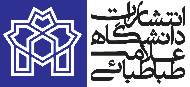 فرم پیشنهاد تالیف، تدوین یا گردآوری کتابالف- مشخصات مربوط به کتاب: 1. عنوان کتاب2. موضوع کتاب (به طور خلاصه در چند سطر نوشته شود)3. مدت پیشنهادی برای تدوین و تالیف: ........ ماه4. آیا کتاب پیشنهادی، کتاب درسی است؟ بلی□	  خیر□	    کمک درسی□     سایر□: ...........   5. پیش بینی تعداد فصول: .....6. پیش بینی تعداد صفحات: .....   7. در صورتی که پاسخ به سوال فوق مثبت (بلی یا کمک درسی) است، نام درس/دروس مربوطه را با ذکر مقطع تحصیلی مشخص فرمایید:8. این کتاب برای کدام رشته/رشته های تحصیلی دیگر می تواند سودمند باشد؟9. آیا کتابی با همین موضوع یا نزدیک به آن در بازار نشر داخلی یا خارجی وجود دارد؟ بلی□(نام ببرید)		خیر□10. در صورت وجود کتابی در این زمینه، کتاب حاضر چه مزیتی برای تالیف، تدوین یا گردآوری دارد؟11. در صورتی که کتاب مورد نظر درسی نیست، مخاطبان آن چه گروه/گروه هایی از جامعه خواهند بود؟12. اهم منابع و مآخذی که در تدوین و گردآوری این کتاب از آنها استفاده خواهید کرد را نام ببرید. (لطفا در برگ جداگانه ای ضمیمه شود.)13. چه افرادی را از میان متخصصان جهت ارزیابی این کتاب پیشنهاد می کنید؟ب- مشخصات مربوط به پدید آورنده/پدیدآورندگان:1. نام، مرتبه علمی و نشانی:2. درجات علمی و سوابق تحصیلی:3. آثار علمی انتشار یافته پدیدآورنده/پدیدآورندگان شامل کتاب ها و مقالات با جزئیات لازم (در صورت نیاز، در برگ جداگانه ای ضمیمه شود):ج. نظر شورای انتشارات دانشکده/دانشگاه:1. میزان ارتباط کتاب با دروس مصوب دانشگاهی:علوم انسانی  	 	80-100 درصد	□	50-80 درصد□		کمتر از 50 درصد□غیر علوم انسانی		80-100 درصد□	60-80 درصد□		کمتر از 60 درصد□ارتباط محتوای کتاب ذکر شده با دروس آن رشته (نام درس و مقطع تحصیلی):3. این کتاب برای کدام رشته/رشته های تحصیلی دیگر می تواند سودمند باشد؟4. نظر نهایی شورای انتشارات دانشکده/دانشگاه:مشخصات و امضای دبیر شورانام درس/دروسنام درس/دروسمقطع تحصیلیمقطع تحصیلیمقطع تحصیلیمقطع تحصیلینام درس/دروسنام درس/دروسدکتری(درصد پوشش درصدی)کارشناسی ارشد(درصد پوشش درسی)کارشناسی(درصد پوشش درسی)کاردانی(درصد پوشش درسی)123نام و نام خانوادگینام و نام خانوادگیمدرک تحصیلیگرایش و تخصصگرایش و تخصصدانشگاه محل کارتلفن همراهتلفن همراهایمیل1234نام و نام خانوادگیمرتبه علمینشانی پستیتلفن همراهایمیل123پدیدآورنده/پدیدآورندگانمدرک تحصیلیدانشگاهکشورسال اخذ مدرکاولاولاولدومدومدومنام درس/دروسنام درس/دروسمقطع تحصیلیمقطع تحصیلیمقطع تحصیلینام درس/دروسنام درس/دروسکارشناسی ارشدکارشناسیکاردانی123